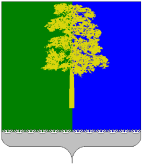 Муниципальное автономное дошкольное образовательноеучреждение «Центр развития ребёнка - детский сад «Чебурашка»ПРИКАЗОт 02 сентября 2021г.                                                                                                         №246–одпгт. Междуреченский Об утверждении плана работы на сентябрь 2021 годаВо исполнение годового плана работы муниципального автономного дошкольного образовательного учреждения «Центр развития ребёнка – детский сад «Чебурашка» на 2021-2022 учебный год приказываю:1.Утвердить план работы МАДОУ «ЦРР-детский сад «Чебурашка» на сентябрь 2021 года (Приложение 1).            2.Отвественным лицам, указанным в плане работы на сентябрь 2021 года, обеспечить исполнение плана в установленные сроки.	3.Заместителю заведующего Судневой А.Г.:            3.1.Проинформировать педагогических работников о плане работы на сентябрь 2021 года.            3.2.Сделать рассылку плана работы на сентябрь 2021 года на электронную почту педагогическим работникам.	4.Педагогическим работникам предоставлять информацию о проведенном мероприятии в течение 2-х дней с момента его проведения согласно форме (Информационная справка – Приложение 2)5.Контроль за исполнением данного приказа оставляю за собой.Заведующий                                                                                                            Н.Н.КоршуноваС приказом ознакомлены:Приложение 1 к приказу от 02.09.2021 года №246-одПриложение 2к приказу от 02.09.2021 года №246-одИНФОРМАЦИОННАЯ СПРАВКА О ПРОВЕДЕННОМ МЕРОПРИЯТИИ/РАЗВЛЕЧЕНИИ	Согласно годовому плану работы МАДОУ «ЦРР - детский сад «Чебурашка» в________________________________________группе прошло мероприятие/развлечение _______________________________________________________________________________________________(наименование мероприятия/развлечения)Дата проведения:_____________________________Ответственный:_______________________________________________________________________________________________________________Цель и задачи мероприятия:____________________________________________________________________________________________________________________________________________________________________________________________________________________________________________________________________________________________________________________________________________________________________________________________________________________________________________________________________________________________________________________________________________________________________________________________________________________________________________________________________Форма проведения:____________________________________________________________________________________________________________Охват детей/родителей:________________________________________________________________________________________________________Краткое содержание:______________________________________________________________________________________________________________________________________________________________________________________________________________________________________________________________________________________________________________________________________________________________________________________________________________________________________________________________________________________________________________________________________________________________________________________________________________________________________________________________________________________________________________________________________________________Положительные аспекты:______________________________________________________________________________________________________________________________________________________________________________________________________________________________________________________________________________________________________________________________________________________________Выводы и рекомендации:______________________________________________________________________________________________________________________________________________________________________________________________________________________________________________________________________________________________________________________________________________________________Справку составил педагогический работник:_______________( ______________________) Подпись                                  Ф.И.ОСогласовано с заместителем заведующего/старшим воспитателем_____________________/_________________________Ф.И.О.ПодписьДатаШведова О.В.Билебрух Л.Д.Конева И.С.Рыбина И.И.Иванова Н.Г.Горельская А.Б.Каландадзе Л.М.Кычакова О.А.Костадинова Д.КПлясунова Т.ИЗуева Е.В.Алта М.В.Никитина Ю.А. Коршунова И.В.Перепелица Л.С.Пархоменко Д.М.Суднева А.Г.УТВЕРЖДАЮ:Заведующий МАДОУ «ЦРР-детский сад «Чебурашка»_________________________________Н.Н.КоршуноваПриказ от «02» сентября 2021г. №246-одПлан мероприятий МАДОУ «ЦРР-детский сад «Чебурашка» на  сентябрь 2021 годаУТВЕРЖДАЮ:Заведующий МАДОУ «ЦРР-детский сад «Чебурашка»_________________________________Н.Н.КоршуноваПриказ от «02» сентября 2021г. №246-одПлан мероприятий МАДОУ «ЦРР-детский сад «Чебурашка» на  сентябрь 2021 годаУТВЕРЖДАЮ:Заведующий МАДОУ «ЦРР-детский сад «Чебурашка»_________________________________Н.Н.КоршуноваПриказ от «02» сентября 2021г. №246-одПлан мероприятий МАДОУ «ЦРР-детский сад «Чебурашка» на  сентябрь 2021 годаУТВЕРЖДАЮ:Заведующий МАДОУ «ЦРР-детский сад «Чебурашка»_________________________________Н.Н.КоршуноваПриказ от «02» сентября 2021г. №246-одПлан мероприятий МАДОУ «ЦРР-детский сад «Чебурашка» на  сентябрь 2021 годаУТВЕРЖДАЮ:Заведующий МАДОУ «ЦРР-детский сад «Чебурашка»_________________________________Н.Н.КоршуноваПриказ от «02» сентября 2021г. №246-одПлан мероприятий МАДОУ «ЦРР-детский сад «Чебурашка» на  сентябрь 2021 годаУТВЕРЖДАЮ:Заведующий МАДОУ «ЦРР-детский сад «Чебурашка»_________________________________Н.Н.КоршуноваПриказ от «02» сентября 2021г. №246-одПлан мероприятий МАДОУ «ЦРР-детский сад «Чебурашка» на  сентябрь 2021 годаУТВЕРЖДАЮ:Заведующий МАДОУ «ЦРР-детский сад «Чебурашка»_________________________________Н.Н.КоршуноваПриказ от «02» сентября 2021г. №246-одПлан мероприятий МАДОУ «ЦРР-детский сад «Чебурашка» на  сентябрь 2021 годаПонедельникВторникСредаЧетвергПятницаСубботаВоскресенье12345Мероприятие, посвященное Дню знаний  «Здравствуй, детский сад!»Отв.: Каландадзе Л.М.Общее собрание трудового коллективаОтв.: Коршунова Н.Н.Августовское совещание педагогических работниковОтв.:Коршунова Н.Н.6789101112Августовское совещание педагогических работниковОтв.: Шведова О.В.Творческий конкурс «Осенний вернисаж»(рисунки, поделки, панно из природного материала, осенних листьев) с 07.09.2021г. по 20.09.2021г.Отв.: Суднева А.Г., воспитателиПедагогический советОтв.: Суднева А.Г., Шведова О.В.Проведение родительских собраний во всех возрастных группахОтв.: ВоспитателиПроведение родительских собраний во всех возрастных группахОтв.: ВоспитателиАвгустовское совещание педагогических работниковОтв.: Шведова О.В.Творческий конкурс «Осенний вернисаж»(рисунки, поделки, панно из природного материала, осенних листьев) с 07.09.2021г. по 20.09.2021г.Отв.: Суднева А.Г., воспитателиПедагогический советОтв.: Суднева А.Г., Шведова О.В.Проведение заседания методических объединенийОтв.: Рыбина И.И., Галанина Е.А.,Билебрух Л.Д.Проведение заседания методических объединенийОтв.: Рыбина И.И., Галанина Е.А.,Билебрух Л.Д.Смотр всех возрастных группОтв.: Суднева А.Г., Шведова О.В.Творческий конкурс «Осенний вернисаж»(рисунки, поделки, панно из природного материала, осенних листьев) с 07.09.2021г. по 20.09.2021г.Отв.: Суднева А.Г., воспитателиПедагогический советОтв.: Суднева А.Г., Шведова О.В.Проведение заседания методических объединенийОтв.: Рыбина И.И., Галанина Е.А.,Билебрух Л.Д.Проведение заседания методических объединенийОтв.: Рыбина И.И., Галанина Е.А.,Билебрух Л.Д.13141516171819Конкурс на лучший буктрейлер с 13.09.по 30.09.2021г.Отв.: Шведова О.В.Оформление выставок детского творчества «Краски осени»Отв.: ВоспитателиКонтроль за проведением и организацией прогулок воспитанниковОтв.: Суднева А.Г., Шведова О.В., воспитателиКонтроль за проведением и организацией прогулок воспитанниковОтв.: Суднева А.Г., Шведова О.В., воспитателиУчастие во всероссийской акции «Вместе всей семьей» Отв.: Воспитатели, куратор Конева И.С.20212223242526Анализ РППС во всех возрастных группахОтв.: Суднева А.Г., Шведова О.В.Заседания рабочих групп и комиссийОтв.: Суднева А.Г., Шведова О.В.Заседание ППкОтв.: Суднева А.Г., Шведова О.В.Отчет по реализации проекта «Первоклассные родители» Отв.: Суднева А.Г., воспитателиСеминар-практикум "Развивающая предметно-пространственная среда: потребности ребенка и педагога"Отв.: Суднева А.Г., Шведова О.В.27282930Проведение игровых сеансов в рамках центра игровой поддержки ребенка в группах раннего дошкольного возраста Отв.: ВоспитателиПроведение игровых сеансов в рамках центра игровой поддержки ребенка в группах раннего дошкольного возраста Отв.: ВоспитателиПроведение игровых сеансов в рамках центра игровой поддержки ребенка в группах раннего дошкольного возраста Отв.: ВоспитателиПроведение игровых сеансов в рамках центра игровой поддержки ребенка в группах раннего дошкольного возраста Отв.: ВоспитателиДень воспитателяОтв.: Каландадзе Л.М.Мониторинг обращения гражданОтв.: Шведова О.В.